A Recommander vivement Séjours professionnels en Allemagne, Autriche, Espagne, Irlande, Italie, Portugal et Royaume-Uni proposés par le CIEP L'inscription se fait en ligne sur le site du CIEP : http://www.ciep.fr/sejours-professionnelsJ’ai eu la chance de participer à un séjour de ce type en avril (du 8 au 22) J’ai été accueillie dans une école de Hambourg , la STS Kirchwerder  où j’étais vraiment attendue .Cette expérience a été très enrichissante,  j’ai pu pendant 2 semaines assister à tous les cours qui m’intéressaient (dans les  différents  niveaux) , j’ai pu co-animer  ou animer des cours en français avec mes collègues, suivre la classe des non germanophones (en cours , en excursion) et échanger sur les pratiques , l’évaluation , les projets , les problèmes , le rythme scolaire. J’ai souvent eu affaire à des professionnels motivés, impliqués , conscients des problèmes et soucieux de trouver des solutions , en proposant des aides mais aussi des possibilités de pousser les élèves ayant plus de potentiel . J’ai pu aussi profiter de Hambourg, visiter ,sortir …les offres sont nombreuses et bien sûr , j’ai pu me replonger dans un bain linguistique.  voici mon mail si vous voulez plus d’informations Anne-marie.ulliel@ac-grenoble.fr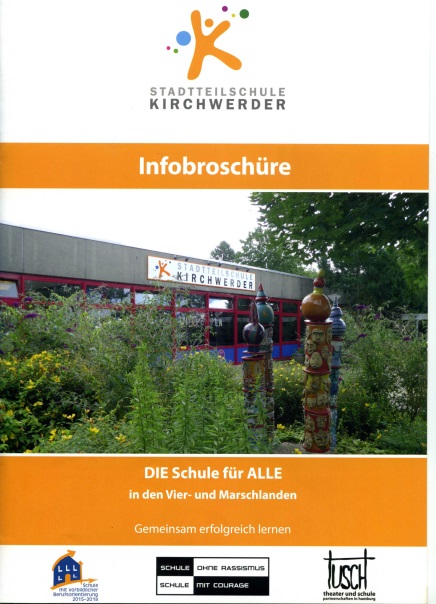 